Bericht des Abteilungsleiters zur Abteilungsversammlung am 28.02.2020	Die Handballabteilung der SpVgg Renningen zählte am Jahresende von  2019 insgesamt 359 Mitglieder. Davon sind 171 Mitglieder über 18 Jahre und 188 Mitglieder unter 18 Jahre, damit ist die Gesamtmitgliederzahl gegenüber 2018 gleich geblieben.Im Jahr 2019 spielten für die Handball-Abteilung 5 Mannschaften im Erwachsenenbereich: Damen, Herren 1 und 2 sowie die Jungseniorinnen und die Herren Ü40. Die Herren 1 haben sich im 2. Jahr in der Bezirksliga etabliert und belegten im gesicherten Mittelfeld  Platz 6 der Tabelle. Die Herren 2 spielten bis 2 Spieltage vor Saisonschluss um den Aufstieg in die Bezirksliga. Am Schluss waren sie 2. in der Kreisliga A.Die Damen landeten nach ihrem Abstieg aus der Bezirksliga im Mittelfeld der Bezirksklasse.Durch unsere gute Jugendarbeit kamen nach der Saison 2018 / 2019 sehr viele Jugendspieler in den aktiven Bereich. Dadurch gab es ein Novum in der 40-jährigen Geschichte der Handball-Abteilung: wir meldeten eine 3. Herrenmannschaft zum Spielbetrieb in die Kreisliga B an.Im Jugendbereich waren wir mit 10 Mannschaften im Bezirk vertreten. Dafür gebührt unserem Jugendleiter Michael Maier und den Jugendkoordinatoren Anna Jaiser und Yannik Grözinger großes Lob. Es ist nicht einfach, bei der gegebenen mehr als mangelhaften Hallensituation ein sinnvolles Training anzubieten. Trotzdem gelingt es immer wieder, dass ein 2-maliges Training pro Woche auch unter erschwerten Bedingungen für alle Mannschaften möglich ist.Unser 23. Beach-Handball-Turnier vom 19. - 21. Juli 2019 fand mit 78 teilnehmenden Mannschaften wieder guten Anklang. Wir  hatten ideales Wetter mit warmen Temperaturen. Am Samstag war es sogar so heiß, dass wir die Feuerwehr zur Bewässerung der Spielfelder benötigten. Am Freitagabend fand zum Ersten Mal zusätzlich ein Penalty-Werfen für Hobby-Teams statt, was bei allen Beteiligten großen Anklang fand. Auch die Umstellung dass das Turnier am Sonntag mit den Aktiven endet, traf durchaus auf positive Rückmeldungen sowohl von den Mannschaften als auch von den Helfern, die für den Abbau eingeteilt waren. Die gute Organisation und die Verpflegung während dem Turnier heben sich positiv  von anderen Turnieren ab – das wird uns immer wieder von den Gastmannschaften versichert. Dafür bedanke ich mich sehr bei allen Helfern – besonders dem Orga-Team.
Inzwischen laufen bereits die Vorbereitungen für unser 24. Beach-Handball-Turnier. Die Renninger Stadtmeisterschaften im Penalty-Werfen soll dabei ein fester Bestandteil des Turniers  werden. Die ersten Anmeldungen liegen uns bereits vor. Der Termin für das Turnier ist der 24. – 26. Juli 2020. Am 21. Dezember 2019 fand wieder unsere Jahresabschlussfeier in der Stegwiesenhalle statt. Bei Kaffee und Kuchen konnten die Familien gemütlich zusammensitzen und die Darbietungen der einzelnen Mannschaften anschauen. Am Abend verwandelte sich das Foyer in eine Disco und es wurde bis in die frühen Morgenstunden gefeiert. Aufgrund unserer guten Organisation konnten wir die Party ohne Beschwerden aus der Nachbarschaft durchführen.Unsere Jahresabschlussfeier hat inzwischen einen sehr guten Ruf und ist bei allen Freunden und Familien der Handballabteilung ein fester Bestandteil in der Vorweihnachtszeit. Ich kann sicherlich mit Stolz behaupten, dass die Handballabteilung trotz der unzureichender Hallenzeiten sehr gut aufgestellt ist. Sowohl im sportlichen Bereich als auch in der Jugendarbeit leisten wir sehr gute Arbeit, weil wir viele kompetente und engagierte Mitglieder in unserer Abteilung haben, die  bereit sind ehrenamtlich Verantwortung zu übernehmen.Dafür bedanke ich mich bei meinem Stellvertreter Rainer Maisch, bei meinem Verwaltungsausschuss und bei allen, die sich in der Abteilung engagieren.Zwei gute Nachrichten von Seiten der Stadtverwaltung liegen mir noch vor:der Hallenneubau ist beschlossen und genehmigt. Die Stadt baut auf dem Gewand Hischländer ein großes fest installiertes Sandfeld auf dem zwei Beach-Handballfelder Platz haben. Also auch hier tut sich was!Vielen Dank für Eure Aufmerksamkeit.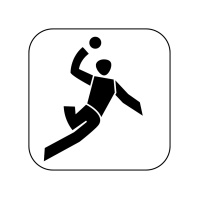 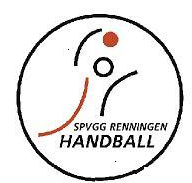 .